		              DİCLE ÜNİVERSİTESİ TIP FAKÜLTESİ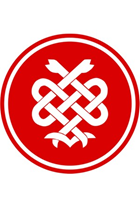 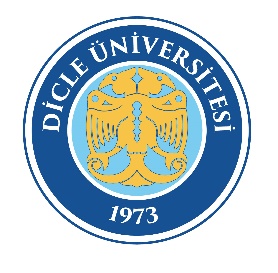 2023–2024 EĞİTİM-ÖĞRETİM YILIDÖNEM-IHÜCRE BİLİMLERİ – 4 DERS KURULU26.03.2024 -03.06.2024   DİCLE ÜNİVERSİTESİ TIP FAKÜLTESİ    2023-2024 EĞİTİM-ÖĞRETİM YILIDÖNEM-I HÜCRE BİLİMLERİ - 4 DERS KURULUPRATİK UYGULAMA PROGRAMI           DİCLE ÜNİVERSİTESİ            TIP FAKÜLTESİ                         2023-2024 EĞİTİM-ÖĞRETİM YILIDÖNEM – IHÜCRE BİLİMLERİ - 4 DERS KURULUİYİ HEKİMLİK UYGULAMALARI PROGRAMI            DÖNEM – I İHU Koordinatörü: Dr. Öğr. Üyesi Hıdır SARIDerslerTeorikPratikToplamAnatomi101020Farmakoloji5-5Histoloji101222Fizyoloji12820T. Biyokimya18422T. Genetik12-12T.Biyoloji88Tıp Tarihi ve Etik7-7Radyoloji1-1Ortopedi1-1PDÖ1212TOPLAM9634130Ders Kurulu Başkanı: Prof. Dr. İlker KELLEDers Kurulu Başkanı: Prof. Dr. İlker KELLEDers Kurulu Başkanı: Prof. Dr. İlker KELLEDers Kurulu ÜyeleriDers SaatiProf. Dr. Orhan TACARAnatomi        4Prof. Dr. Cudi TUNCERAnatomi        4Prof.Dr. Vatan KAVAKAnatomi        2Prof.Dr. İlker KELLEFarmakoloji5Prof.Dr. Hüda DİKENFizyoloji       12Prof.Dr. Selçuk TÜNİKHistoloji        6Prof. Dr. Sevda SÖKERHistoloji        4Dr.Öğr.Üyesi Mehmet TURMAKRadyoloji1Prof.Dr. Mahmut BALKANT. Biyoloji4Prof. Dr. Selahattin TEKEŞT. Genetik5Prof.Dr.Selahattin TEKEŞT.Biyoloji2Dr.Öğr. Üyesi Diclehan ORALT. Genetik7Dr. Öğr. Üyesi A. İlyas YÜCELT.Biyoloji2Prof. Dr. Levent ERDİNÇT. Biyokimya7Prof. Dr. Leyla ÇOLPANT. Biyokimya4Prof.Dr. Gülten TOPRAKT. Biyokimya3Doç. Dr. Aysun EKİNCİT. Biyokimya4Prof. Dr. İlker KELLETıp Tarihi ve Etik6Prof. Dr. Recep TEKİNEnfeksiyon Hastalıkları1PDÖTıp Eğitimi     12DÖNEM IHÜCRE BİLİMLERİ-4 DERS KURULU  AMAÇ VE PROGRAM ÇIKTILARIDÖNEM IHÜCRE BİLİMLERİ-4 DERS KURULU  AMAÇ VE PROGRAM ÇIKTILARIDers Kurulunun AdıHÜCRE BİLİMLERİ 4Ders Kurulunun Türü ZorunluDers Kurulunun Kredisi12Eğitim DiliTürkçeDers Kurulunun SorumlusuProf. Dr. İlker KELLEDers Kurulunun Ön KoşullarıYokDers Kurulunun Süresi9 haftaTeorik ders saati95Uygulamalı ders saati30Ders Kurulunun İçeriğiAnatomi, Temel Farmakoloji, Histoloji, Fizyoloji, Tıbbi Biyokimya, Tıbbi Genetik Bilim Dallarının temel konuları ile Tıp Biliminin tarihçesi ve topluma yönelik sağlık hizmetlerinde uyulması gereken Etik İlkeler Ders Kurulunun AmacıTemel biyokimyasal süreçler ile karbonhidrat, lipid, protein ve nükleik asit metabolizmaları, Farmakolojide ve Toksikolojide temel kavramlar, Anatomide terminoloji ve iskelet sistemi anatomisi, Bulaşıcı hastalıkların tarihçesi ve Temel histoloji hakkında bilgi edinmeli ve sayılan konulara ilişkin sorulara yaklaşım becerisi kazanmalı.Öğrenim Çıktıları Bu Ders Kurulunun sonunda öğrenci:ÖÇ-1) Anatomide terminolojiye hakim olmalı ve iskelet sisteminin yapılanmasını ve işlevini tüm tıp tahsili süresince kullanabilecek şekilde özümsemeli,ÖÇ-2) Kalıtım, gen, kromozom kavramlarını öğrenmeli, ÖÇ-3) Genetik düzensizlikler ve klinikte yol açabileceği patolojik durumlar hakkında bilgi edinmeli,ÖÇ-4) Tıbbın tarihsel sürecini öğrenmeli ve Etik-Klinik Etik kavramlarını özümsemeli,ÖÇ-5) Temel histolojik kavramlar hakkında bilgi sahibi olmalı,Örtü epiteli histolojisini tanıyabilmelibez epiteli histolojisini tanıyabilmelibağ doku histolojisini tanıyabilmelikemik ve kıkırdak doku histolojisini tanıyabilmeli.ÖÇ-6) İnsan organizmasının temel yaşamsal fonksiyonlarını, kan ve dolaşım sisteminin işleyişini fizyolojik esaslar çerçevesinde öğrenmeli, ÖÇ-7) Temel biyokimyasal ve metabolik süreçleri tanımlayabilmeli ve birbirleriyle ilişkilendirebilmeli, organizmanın yaşamsal fonksiyonlarıyla örtüştürebilmeli,ÖÇ-8) Farmakolojik kavramların yanı sıra ilaç şekilleri, uygulama yolları ve etki mekanizmalarına dair karşılaşabileceği soruları yanıtlayabilmeli,ÖÇ-9) İskelet sistemini ilgilendiren akut yaralanmalar hakkında ve değerlendirme yöntemlerine ilişkin temel bilgilere sahip olmalıÖÇ-10) Bulaşıcı hastalıkların geçmişten günümüze seyri hakkında bilgi sahibi olmalı ve bu hastalıklardan günümüzde ve bilhassa ülkemizde insan sağlığı için halen bir tehdit durumunda olanlar için temel bir yaklaşım geliştirebilmeli,Öğretme Yöntem-i(-leri)Amfi dersi, demonstrasyon, uygulama, deney, ödev,Değerlendirme Yöntemi ÇSS, OYPS, Pratik DeğerlendirmeÖnerilen KaynaklarDÖNEM 1DÖNEM 1DÖNEM 1DÖNEM 1DÖNEM 1DÖNEM 1DÖNEM 1KOMİTE 1: HÜCRE BİLİMLERİ–4                                                                                                                                              26.03.2024 - 03.06.2024KOMİTE 1: HÜCRE BİLİMLERİ–4                                                                                                                                              26.03.2024 - 03.06.2024KOMİTE 1: HÜCRE BİLİMLERİ–4                                                                                                                                              26.03.2024 - 03.06.2024KOMİTE 1: HÜCRE BİLİMLERİ–4                                                                                                                                              26.03.2024 - 03.06.2024KOMİTE 1: HÜCRE BİLİMLERİ–4                                                                                                                                              26.03.2024 - 03.06.2024KOMİTE 1: HÜCRE BİLİMLERİ–4                                                                                                                                              26.03.2024 - 03.06.2024KOMİTE 1: HÜCRE BİLİMLERİ–4                                                                                                                                              26.03.2024 - 03.06.2024TARİHSAATSAATDERSKONUÖĞRETİM ÜYESİ26.03.2024SALI08:30-09.201Tıp EğitimiDers Kurulu Amaç ve Öğrenim HedefleriDers Kurulu Başkanı Prof.Dr. İ. KELLE26.03.2024SALI09:30-10.202T.GenetikKalıtsal nitelikler ve kalıtım şekilleriDr.Öğr. Üyesi Diclehan ORAL26.03.2024SALI10:30-11.203T.GenetikKalıtsal nitelikler ve kalıtım şekilleriDr.Öğr. Üyesi Diclehan ORAL26.03.2024SALI11:30-12.204Serbest Çalışma26.03.2024SALI13:30-14.205T. Biyokimya Aminoasitlerin BiyosenteziProf. Dr. Leyla ÇOLPAN26.03.2024SALI14:30-15.206T. Biyokimya Aminoasitlerin BiyosenteziProf. Dr. Leyla ÇOLPAN26.03.2024SALI15:30-16.207İngilizce26.03.2024SALI16:30-17.208İngilizce27.03.2024ÇARŞAMBA08:30-09.201T.GenetikTekli Mutant Genlerin Neden Olduğu Kalıtsal HastalıklarDr. Öğr. Üyesi Diclehan ORAL27.03.2024ÇARŞAMBA09:30-10.202T.GenetikTekli Mutant Genlerin Neden Olduğu Kalıtsal HastalıklarDr. Öğr. Üyesi Diclehan ORAL27.03.2024ÇARŞAMBA10:30-11.203T. BiyokimyaAminoasitlerin özelleşmiş ürünlere dönüşümüProf. Dr. Leyla ÇOLPAN27.03.2024ÇARŞAMBA11:30-12.204T. BiyokimyaMetabolizmanın tümleştirilmesiProf. Dr. Leyla ÇOLPAN27.03.2024ÇARŞAMBA13:30-14.205Tıp Eğitimiİyi Hekimlik Uygulamaları27.03.2024ÇARŞAMBA14:30-15.206Tıp Eğitimiİyi Hekimlik Uygulamaları127.03.2024ÇARŞAMBA15:30-16.207Tıp Eğitimiİyi Hekimlik Uygulamaları27.03.2024ÇARŞAMBA16:30-17.208Tıp Eğitimiİyi Hekimlik Uygulamaları28.03.2024PERŞEMBE08:30-09.201T. BiyokimyaPurin Bazlarının BiyosenteziDoç. Dr. Aysun EKİNCİ28.03.2024PERŞEMBE09:30-10.202T. BiyokimyaPurin Bazlarının BiyosenteziDoç. Dr. Aysun EKİNCİ28.03.2024PERŞEMBE10:30-11.203Seçmeli Dersler28.03.2024PERŞEMBE11:30-12.204Seçmeli Dersler28.03.2024PERŞEMBE13:30-14.205T. BiyokimyaProteinlerin Sentez Sonrası ModifikasyonlarıProf. Dr. L.ERDİNÇ28.03.2024PERŞEMBE14:30-15.206T. BiyokimyaProteinlerin Sentez Sonrası ModifikasyonlarıProf. Dr. L.ERDİNÇ28.03.2024PERŞEMBE15:30-16.207Seçmeli Dersler (Spor)28.03.2024PERŞEMBE16:30-17.208Seçmeli Dersler (Spor)29.03.2024CUMA08:30-09.201T.BiyolojiKök Hücre ve GenetikProf.Dr. M.BALKAN29.03.2024CUMA09:30-10.202T. BiyolojiKök Hücre ve GenetikProf.Dr. M.BALKAN29.03.2024CUMA10:30-11.203FarmakolojiFarmakoloji ve toksikolojide temel kavramlarProf.Dr. İ.KELLE29.03.2024CUMA11:30-12.204FarmakolojiFarmakoloji ve toksikolojide temel kavramlarProf.Dr. İ.KELLE29.03.2024CUMA13:30-14.205Türk Dili29.03.2024CUMA14:30-15.206Türk Dili29.03.2024CUMA15:30-16.207Atatürk İlk. ve İnkılap Tarihi29.03.2024CUMA16:30-17.208Atatürk İlk. ve İnkılap Tarihi01.04.2024PAZARTESİ08:30-09.201T. BiyokimyaPirimidin Bazlarının BiyosenteziDoç. Dr. Aysun EKİNCİ01.04.2024PAZARTESİ09:30-10.202T. BiyokimyaPirimidin Bazlarının BiyosenteziDoç. Dr. Aysun EKİNCİ01.04.2024PAZARTESİ10:30-11.203Seçmeli Dersler01.04.2024PAZARTESİ11:30-12.204Seçmeli Dersler01.04.2024PAZARTESİ13:30-14.205FarmakolojiMolekülden ReçeteyeProf. Dr. İ. KELLE01.04.2024PAZARTESİ14:30-15.206İngilizce01.04.2024PAZARTESİ15:30-16.207İngilizce01.04.2024PAZARTESİ16:30-17.208Serbest Çalışma02.04.2024SALI08:30-09.201T. Biyokimya /HistolojiT. Biyokimya A Histoloji BProf.Dr.M.AKKUŞProf.Dr. Selçuk TÜNİKProf.Dr.S.SÖKERProf.Dr.A.AKTAŞDoç.Dr. C.EKİNCİDoç. Dr. A.EKİNCİ02.04.2024SALI09:30-10.202T. Biyokimya /HistolojiT. Biyokimya A Histoloji BProf.Dr.M.AKKUŞProf.Dr. Selçuk TÜNİKProf.Dr.S.SÖKERProf.Dr.A.AKTAŞDoç.Dr. C.EKİNCİDoç. Dr. A.EKİNCİ02.04.2024SALI10:30-11.203T. Biyokimya /HistolojiT. Biyokimya B Histoloji A LAB 1Prof.Dr.M.AKKUŞProf.Dr. Selçuk TÜNİKProf.Dr.S.SÖKERProf.Dr.A.AKTAŞDoç.Dr. C.EKİNCİDoç. Dr. A.EKİNCİ02.04.2024SALI11:30-12.204T. Biyokimya /HistolojiT. Biyokimya B Histoloji A Prof.Dr.M.AKKUŞProf.Dr. Selçuk TÜNİKProf.Dr.S.SÖKERProf.Dr.A.AKTAŞDoç.Dr. C.EKİNCİDoç. Dr. A.EKİNCİ02.04.2024SALI13:30-14.205Serbest Çalışma02.04.2024SALI14:30-15.206İngilizce02.04.2024SALI15:30-16.207İngilizce02.04.2024SALI16:30-17.208Serbest Çalışma03.04.2024ÇARŞAMBA08:30-09.20 1T. Biyokimya /HistolojiT. Biyokimya C Histoloji DProf.Dr.M.AKKUŞProf.Dr. Selçuk TÜNİKProf.Dr.S.SÖKERProf.Dr.A.AKTAŞDoç.Dr. C.EKİNCİDoç. Dr. A.EKİNCİ03.04.2024ÇARŞAMBA09:30-10.202T. Biyokimya /HistolojiT. Biyokimya C Histoloji DProf.Dr.M.AKKUŞProf.Dr. Selçuk TÜNİKProf.Dr.S.SÖKERProf.Dr.A.AKTAŞDoç.Dr. C.EKİNCİDoç. Dr. A.EKİNCİ03.04.2024ÇARŞAMBA10:30-11.203T. Biyokimya /HistolojiT. Biyokimya D Histoloji CLAB 1Prof.Dr.M.AKKUŞProf.Dr. Selçuk TÜNİKProf.Dr.S.SÖKERProf.Dr.A.AKTAŞDoç.Dr. C.EKİNCİDoç. Dr. A.EKİNCİ03.04.2024ÇARŞAMBA11:30-12.204T. Biyokimya /HistolojiT. Biyokimya D Histoloji CProf.Dr.M.AKKUŞProf.Dr. Selçuk TÜNİKProf.Dr.S.SÖKERProf.Dr.A.AKTAŞDoç.Dr. C.EKİNCİDoç. Dr. A.EKİNCİ03.04.2024ÇARŞAMBA13:30-14.205Tıp Eğitimiİyi Hekimlik Uygulamaları03.04.2024ÇARŞAMBA14:30-15.206Tıp Eğitimiİyi Hekimlik Uygulamaları203.04.2024ÇARŞAMBA15:30-16.207Tıp Eğitimiİyi Hekimlik Uygulamaları03.04.2024ÇARŞAMBA16:30-17.208Tıp Eğitimiİyi Hekimlik Uygulamaları04.04.2024PERŞEMBE08:30-09.201AnatomiAlt ekstremite kemikleriProf.Dr. C.TUNCER04.04.2024PERŞEMBE09:30-10.202AnatomiAlt ekstremite kemikleriProf.Dr. C.TUNCER04.04.2024PERŞEMBE10:30-11.203Seçmeli Dersler04.04.2024PERŞEMBE11:30-12.204Seçmeli Dersler04.04.2024PERŞEMBE13:30-14.205Histoloji ve EmbriyolojiDeri Gelişimi ve Anomalileri Prof.Dr. Selçuk TÜNİK04.04.2024PERŞEMBE14:30-15.206Histoloji ve EmbriyolojiMeme Bezleri Histolojisi Prof.Dr. Selçuk TÜNİK04.04.2024PERŞEMBE15:30-16.207Serbest Çalışma04.04.2024PERŞEMBE16:30-17.208Serbest Çalışma05.04.2024CUMA08:30-09.201AnatomiAlt Ekstremite EklemleriProf.Dr. C. TUNCER05.04.2024CUMA09:30-10.202AnatomiAlt Ekstremite EklemleriProf.Dr. C. TUNCER05.04.2024CUMA10:30-11.203Farmakolojiİlaçların Veriliş Yolları ve Farmasotik ŞekillerProf.Dr. İ.KELLE05.04.2024CUMA11:30-12.204Farmakolojiİlaçların Veriliş Yolları ve Farmasotik ŞekillerProf.Dr. İ.KELLE05.04.2024CUMA13:30-14.205Türk Dili05.04.2024CUMA14:30-15.206Türk Dili05.04.2024CUMA15:30-16.207Atatürk İlk. Ve Inkılap Tar.05.04.2024CUMA16:30-17.208Atatürk İlk. Ve InkılapTar.08.04.2024PAZARTESİ08:30-09.201Serbest Çalışma08.04.2024PAZARTESİ09:30-10.202Serbest Çalışma08.04.2024PAZARTESİ10:30-11.203Serbest Çalışma08.04.2024PAZARTESİ11:30-12.204Serbest Çalışma08.04.2024PAZARTESİ13:30-14.205Serbest Çalışma08.04.2024PAZARTESİ14:30-15.206Serbest Çalışma08.04.2024PAZARTESİ15:30-16.207Serbest Çalışma08.04.2024PAZARTESİ16:30-17.208Serbest Çalışma09.04.2024SALI08:30-09.20109.04.2024SALI09:30-10.20209.04.2024SALI10:30-11.20309.04.2024SALI11:30-12.204BAYRAM TATİLİ09.04.2024SALI13:30-14.20509.04.2024SALI14:30-15.20609.04.2024SALI15:30-16.20709.04.2024SALI16:30-17.20810.04.2024ÇARŞAMBA08:30-09.20110.04.2024ÇARŞAMBA09:30-10.20210.04.2024ÇARŞAMBA10:30-11.20310.04.2024ÇARŞAMBA11:30-12.204BAYRAM TATİLİ10.04.2024ÇARŞAMBA13:30-14.20510.04.2024ÇARŞAMBA14:30-15.20610.04.2024ÇARŞAMBA15:30-16.20710.04.2024ÇARŞAMBA16:30-17.20811.04.2024PERŞEMBE08:30-09.20111.04.2024PERŞEMBE09:30-10.20211.04.2024PERŞEMBE10:30-11.20311.04.2024PERŞEMBE11:30-12.204BAYRAM TATİLİ11.04.2024PERŞEMBE13:30-14.20511.04.2024PERŞEMBE14:30-15.20611.04.2024PERŞEMBE15:30-16.20711.04.2024PERŞEMBE16:30-17.20812.04.2024CUMA08:30-09.20112.04.2024CUMA09:30-10.20212.04.2024CUMA10:30-11.20312.04.2024CUMA11:30-12.204BAYRAM TATİLİ12.04.2024CUMA13:30-14.20512.04.2024CUMA14:30-15.20612.04.2024CUMA15:30-16.20712.04.2024CUMA16:30-17.20815.04.2024PAZARTESİ08:30-09.201Serbest Çalışma15.04.2024PAZARTESİ09:30-10.202Serbest Çalışma15.04.2024PAZARTESİ10:30-11.203Histoloji ve EmbriyolojiKan dokusu histolojisiProf. Dr. Sevda SÖKER15.04.2024PAZARTESİ11:30-12.204Histoloji ve EmbriyolojiKan dokusu histolojisiProf. Dr. Sevda SÖKER15.04.2024PAZARTESİ13:30-14.205Serbest Çalışma15.04.2024PAZARTESİ14:30-15.206İngilizce15.04.2024PAZARTESİ15:30-16.207İngilizce15.04.2024PAZARTESİ16:30-17.208Serbest Çalışma16.04.2024SALI08:30-09.201Anatomi / FizyolojiAnatomi A Fizyoloji BProf.Dr. C.TuncerProf.Dr. H.DikenProf.M. Baylan Prof.Dr. B.D.Obay  Arş. Gör. Dr. H. Kaya16.04.2024SALI09:30-10.202Anatomi / FizyolojiAnatomi A Fizyoloji BProf.Dr. C.TuncerProf.Dr. H.DikenProf.M. Baylan Prof.Dr. B.D.Obay  Arş. Gör. Dr. H. Kaya16.04.2024SALI10:30-11.203Anatomi / FizyolojiAnatomi B Fizyoloji ALAB 2Prof.Dr. C.TuncerProf.Dr. H.DikenProf.M. Baylan Prof.Dr. B.D.Obay  Arş. Gör. Dr. H. Kaya16.04.2024SALI11:30-12.204Anatomi / FizyolojiAnatomi B Fizyoloji AProf.Dr. C.TuncerProf.Dr. H.DikenProf.M. Baylan Prof.Dr. B.D.Obay  Arş. Gör. Dr. H. Kaya16.04.2024SALI13:30-14.205Serbest Çalışma16.04.2024SALI14:30-15.206İngilizce16.04.2024SALI15:30-16.207İngilizce16.04.2024SALI16:30-17.208Serbest Çalışma17.04.2024ÇARŞAMBA08:30-09.201Anatomi / FizyolojiAnatomi C Fizyoloji DProf. Dr. C.TuncerProf. Dr. H.DikenProf. M. BaylanProf. Dr. B.D.ObayArş. Gör. Dr. H. Kaya17.04.2024ÇARŞAMBA09:30-10.202Anatomi / FizyolojiAnatomi C Fizyoloji DProf. Dr. C.TuncerProf. Dr. H.DikenProf. M. BaylanProf. Dr. B.D.ObayArş. Gör. Dr. H. Kaya17.04.2024ÇARŞAMBA10:30-11.203Anatomi / FizyolojiAnatomi D Fizyoloji CLAB 2Prof. Dr. C.TuncerProf. Dr. H.DikenProf. M. BaylanProf. Dr. B.D.ObayArş. Gör. Dr. H. Kaya17.04.2024ÇARŞAMBA11:30-12.204Anatomi / FizyolojiAnatomi D Fizyoloji CProf. Dr. C.TuncerProf. Dr. H.DikenProf. M. BaylanProf. Dr. B.D.ObayArş. Gör. Dr. H. Kaya17.04.2024ÇARŞAMBA13:30-14.205Tıp Eğitimiİyi Hekimlik Uygulamaları17.04.2024ÇARŞAMBA14:30-15.206Tıp Eğitimiİyi Hekimlik Uygulamaları317.04.2024ÇARŞAMBA15:30-16.207Tıp Eğitimiİyi Hekimlik Uygulamaları17.04.2024ÇARŞAMBA16:30-17.208Tıp Eğitimiİyi Hekimlik Uygulamaları18.04.2024PERŞEMBE08:30-09.201FizyolojiKanın görevleri ve özellikleriProf. Dr. H. DİKEN18.04.2024PERŞEMBE09:30-10.202FizyolojiKanın Yapısı ve Plazma proteinleriProf. Dr. H. DİKEN18.04.2024PERŞEMBE10:30-11.203Seçmeli Ders18.04.2024PERŞEMBE11:30-12.204Seçmeli Ders18.04.2024PERŞEMBE13:30-14.205T. BiyokimyaEritrosit BiyokimyasıProf. Dr. G. TOPRAK18.04.2024PERŞEMBE14:30-15.206T. BiyokimyaEritrosit BiyokimyasıProf. Dr. G. TOPRAK18.04.2024PERŞEMBE15:30-16.207Seçmeli Dersler (Spor)18.04.2024PERŞEMBE16:30-17.208Seçmeli Dersler (Spor)19.04.2024CUMA08:30-09.201FizyolojiEritrositler ve Fonksiyonel YapısıProf.Dr. H.DİKEN19.04.2024CUMA09:30-10.202FizyolojiEritrosit Üretiminin Düzenlenme MekanizmasıProf.Dr. H.DİKEN19.04.2024CUMA10:30-11.203T. BiyokimyaProteinlerin yönlendirilmesiProf. Dr. L.ERDİNÇ19.04.2024CUMA11:30-12.204T. BiyokimyaProteinlerin yönlendirilmesiProf. Dr. L.ERDİNÇ19.04.2024CUMA13:30-14.205Türk Dili19.04.2024CUMA14:30-15.206Türk Dili19.04.2024CUMA15:30-16.207Atatürk İlk. ve İnkılap Tar.19.04.2024CUMA16:30-17.208Atatürk İlk. ve İnkılap Tar.22.04.2024PAZARTESİ08:30-09.201Histoloji ve EmbriyolojiDeri HistolojisiProf.Dr. Selçuk TÜNİK22.04.2024PAZARTESİ09:30-10.202Histoloji ve EmbriyolojiDeri HistolojisiProf.Dr. Selçuk TÜNİK22.04.2024PAZARTESİ10:30-11.203FizyolojiHemoglobin Sentezi, Çeşitleri ve Özellikleri   Prof. Dr. H. DİKEN22.04.2024PAZARTESİ11:30-12.204FizyolojiAlyuvar Yıkımı ve Demir MetabolizmasıProf. Dr. H. DİKEN22.04.2024PAZARTESİ13:30-14.205Serbest Çalışma22.04.2024PAZARTESİ14:30-15.206Serbest Çalışma22.04.2024PAZARTESİ15:30-16.207Serbest Çalışma22.04.2024PAZARTESİ16:30-17.208Serbest Çalışma23.04.2024SALI08:30-09.20123.04.2024SALI09:30-10.20223.04.2024SALI10:30-11.20323.04.2024SALI11:30-12.20423 NİSAN ULUSAL EGEMENLİK VE ÇOCUK BAYRAMI 23.04.2024SALI13:30-14.20523.04.2024SALI14:30-15.20623.04.2024SALI15:30-16.20723.04.2024SALI16:30-17.20824.04.2024ÇARŞAMBA08:30-09.201Serbest Çalışma24.04.2024ÇARŞAMBA09:30-10.202Histoloji ve EmbriyolojiKemik iliği ve hemopoezisProf.Dr. Sevda SÖKER24.04.2024ÇARŞAMBA10:30-11.203Histoloji ve EmbriyolojiKan dokusu histolojisiProf.Dr. Sevda SÖKER24.04.2024ÇARŞAMBA11:30-12.204Serbest Çalışma24.04.2024ÇARŞAMBA13:30-14.205Serbest Çalışma24.04.2024ÇARŞAMBA14:30-15.206İngilizce24.04.2024ÇARŞAMBA15:30-16.207İngilizce24.04.2024ÇARŞAMBA16:30-17.208Serbest Çalışma25.04.2024PERŞEMBE08:30-09.201FizyolojiAnemiler ve PolisitemiProf. Dr. H. DİKEN25.04.2024PERŞEMBE09:30-10.202FizyolojiAnemiler ve PolisitemiProf. Dr. H. DİKEN25.04.2024PERŞEMBE10:30-11.203T. BiyokimyaEpitel Doku BiyokimyasıProf.Dr. G.TOPRAK25.04.2024PERŞEMBE11:30-12.204T. BiyokimyaProtein DöngüsüProf.Dr. L.ERDİNÇ25.04.2024PERŞEMBE13:30-14.205Tıp Eğitimiİyi Hekimlik Uygulamaları25.04.2024PERŞEMBE14:30-15.206Tıp Eğitimiİyi Hekimlik Uygulamaları425.04.2024PERŞEMBE15:30-16.207Tıp Eğitimiİyi Hekimlik Uygulamaları25.04.2024PERŞEMBE16:30-17.208Tıp Eğitimiİyi Hekimlik Uygulamaları26.04.2024CUMA08:30-09.201Serbest Çalışma26.04.2024CUMA09:30-10.202Serbest Çalışma26.04.2024CUMA10:30-11.203Seçmeli Dersler26.04.2024CUMA11:30-12.204Seçmeli Dersler26.04.2024CUMA13:30-14.205İngilizce26.04.2024CUMA14:30-15.206İngilizce26.04.2024CUMA15:30-16.207Seçmeli Dersler (Spor)26.04.2024CUMA16:30-17.208Seçmeli Dersler (Spor)29.04.2024PAZARTESİ08:30-09.201Serbest Çalışma29.04.2024PAZARTESİ09:30-10.202Serbest Çalışma29.04.2024PAZARTESİ10:30-11.203İngilizce29.04.2024PAZARTESİ11:30-12.204İngilizce29.04.2024PAZARTESİ13:30-14.205Türk Dili29.04.2024PAZARTESİ14:30-15.206Türk Dili29.04.2024PAZARTESİ15:30-16.207Atatürk İlk. ve İnkılap Tarihi29.04.2024PAZARTESİ16:30-17.208Atatürk İlk. ve İnkılap Tarihi30.04.2024SALI08:30-09.201Anatomi / Histoloji / FizyolojiAnatomi A, Histoloji B, Fizyoloji CProf.Dr. C.TuncerProf.Dr. H. Diken Prof.Dr. C. Güzel Prof.Dr. M.AybakProf.Dr. M. BaylanProf.Dr.M.AKKUŞProf.Dr. Selçuk TÜNİKProf.Dr.S.SÖKERProf.Dr.A.AKTAŞDoç.Dr. C.EKİNCİ30.04.2024SALI09:30-10.202Anatomi / Histoloji / FizyolojiAnatomi A, Histoloji B, Fizyoloji CProf.Dr. C.TuncerProf.Dr. H. Diken Prof.Dr. C. Güzel Prof.Dr. M.AybakProf.Dr. M. BaylanProf.Dr.M.AKKUŞProf.Dr. Selçuk TÜNİKProf.Dr.S.SÖKERProf.Dr.A.AKTAŞDoç.Dr. C.EKİNCİ30.04.2024SALI10:30-11.203Anatomi / Histoloji / FizyolojiAnatomi B, Histoloji A, Fizyoloji DLAB 3Prof.Dr. C.TuncerProf.Dr. H. Diken Prof.Dr. C. Güzel Prof.Dr. M.AybakProf.Dr. M. BaylanProf.Dr.M.AKKUŞProf.Dr. Selçuk TÜNİKProf.Dr.S.SÖKERProf.Dr.A.AKTAŞDoç.Dr. C.EKİNCİ30.04.2024SALI11:30-12.204Anatomi / Histoloji / FizyolojiAnatomi B, Histoloji A, Fizyoloji DProf.Dr. C.TuncerProf.Dr. H. Diken Prof.Dr. C. Güzel Prof.Dr. M.AybakProf.Dr. M. BaylanProf.Dr.M.AKKUŞProf.Dr. Selçuk TÜNİKProf.Dr.S.SÖKERProf.Dr.A.AKTAŞDoç.Dr. C.EKİNCİ30.04.2024SALI13:30-14.205Anatomi / Histoloji / FizyolojiAnatomi C, Histoloji D, Fizyoloji AProf.Dr. C.TuncerProf.Dr. H. Diken Prof.Dr. C. Güzel Prof.Dr. M.AybakProf.Dr. M. BaylanProf.Dr.M.AKKUŞProf.Dr. Selçuk TÜNİKProf.Dr.S.SÖKERProf.Dr.A.AKTAŞDoç.Dr. C.EKİNCİ30.04.2024SALI14:30-15.206Anatomi / Histoloji / FizyolojiAnatomi C, Histoloji D, Fizyoloji AProf.Dr. C.TuncerProf.Dr. H. Diken Prof.Dr. C. Güzel Prof.Dr. M.AybakProf.Dr. M. BaylanProf.Dr.M.AKKUŞProf.Dr. Selçuk TÜNİKProf.Dr.S.SÖKERProf.Dr.A.AKTAŞDoç.Dr. C.EKİNCİ30.04.2024SALI15:30-16.207Anatomi / Histoloji / FizyolojiAnatomi D, Histoloji C, Fizyoloji BLAB 3Prof.Dr. C.TuncerProf.Dr. H. Diken Prof.Dr. C. Güzel Prof.Dr. M.AybakProf.Dr. M. BaylanProf.Dr.M.AKKUŞProf.Dr. Selçuk TÜNİKProf.Dr.S.SÖKERProf.Dr.A.AKTAŞDoç.Dr. C.EKİNCİ30.04.2024SALI16:30-17.208Anatomi / Histoloji / FizyolojiAnatomi D, Histoloji C, Fizyoloji BProf.Dr. C.TuncerProf.Dr. H. Diken Prof.Dr. C. Güzel Prof.Dr. M.AybakProf.Dr. M. BaylanProf.Dr.M.AKKUŞProf.Dr. Selçuk TÜNİKProf.Dr.S.SÖKERProf.Dr.A.AKTAŞDoç.Dr. C.EKİNCİ01.05.2024ÇARŞAMBA08:30-09.20101.05.2024ÇARŞAMBA09:30-10.20201.05.2024ÇARŞAMBA10:30-11.20301.05.2024ÇARŞAMBA11:30-12.204RESMİ TATİL01.05.2024ÇARŞAMBA13:30-14.20501.05.2024ÇARŞAMBA14:30-15.20601.05.2024ÇARŞAMBA15:30-16.20701.05.2024ÇARŞAMBA16:30-17.20802.05.2024PERŞEMBE08:30-09.201AnatomiNeurocranium KemikleriProf. Dr. O.TACAR02.05.2024PERŞEMBE09:30-10.202AnatomiNeurocranium KemikleriProf. Dr. O.TACAR02.05.2024PERŞEMBE10:30-11.203RadyolojiRadyolojik Görüntüleme YöntemleriDr.Öğr.Üyesi Mehmet TURMAK02.05.2024PERŞEMBE11:30-12.204Histoloji ve EmbriyolojiÖrtü Sistemi Histolojisi  Prof.Dr. Selçuk TÜNİK02.05.2024PERŞEMBE13:30-14.205Seçmeli Ders02.05.2024PERŞEMBE14:30-15.206Seçmeli Ders02.05.2024PERŞEMBE15:30-16.207Tıp Tarihi ve EtikTarihte Etik Kavramı ve Tıp Etiğine GirişProf. Dr. İlker KELLE02.05.2024PERŞEMBE16:30-17.208Tarihi ve EtikTarihte Etik Kavramı ve Tıp Etiğine GirişProf. Dr. İlker KELLE03.05.2024CUMA08:30-09.201AnatomiViscerocranium KemikleriProf.Dr. V.KAVAK03.05.2024CUMA09:30-10.202AnatomiViscerocranium kemikleriProf.Dr. V.KAVAK03.05.2024CUMA10:30-11.203Seçmeli Ders03.05.2024CUMA11:30-12.204Seçmeli Ders03.05.2024CUMA13:30-14.205Tıp Eğitimiİyi Hekimlik Uygulamaları03.05.2024CUMA14:30-15.206Tıp Eğitimiİyi Hekimlik Uygulamaları503.05.2024CUMA15:30-16.207Tıp Eğitimiİyi Hekimlik Uygulamaları03.05.2024CUMA16:30-17.208Tıp Eğitimiİyi Hekimlik Uygulamaları06.05.2024PAZARTESİ08:30-09.201Serbest Çalışma06.05.2024PAZARTESİ09:30-10.202Serbest Çalışma06.05.2024PAZARTESİ10:30-11.203Serbest Çalışma06.05.2024PAZARTESİ11:30-12.204Serbest Çalışma06.05.2024PAZARTESİ13:30-14.205Serbest Çalışma06.05.2024PAZARTESİ14:30-15.206Serbest Çalışma06.05.2024PAZARTESİ15:30-16.207Seçmeli Dersler (Spor)06.05.2024PAZARTESİ16:30-17.208Seçmeli Dersler (Spor)07.05.2024SALI08:30-09.201Serbest Çalışma07.05.2024SALI09:30-10.202Tıp Tarihi ve EtikTıp etiğinde kullanılan bazı kavramlarProf. Dr. İlker KELLE07.05.2024SALI10:30-11.203Tıp Tarihi ve EtikTıp etiğinde kullanılan bazı kavramlarProf. Dr. İlker KELLE07.05.2024SALI11:30-12.204Enfeksiyon HastalıklarıGeçmişten bugüne Bulaşıcı hastalıklarProf. Dr. Recep TEKİN07.05.2024SALI13:30-14.205İngilizce07.05.2024SALI14:30-15.206İngilizce07.05.2024SALI15:30-16.207Serbest Çalışma07.05.2024SALI16:30-17.208Serbest Çalışma08.05.2024ÇARŞAMBA08:30-09.201Anatomi / HistolojiAnatomi A, Histoloji BProf.Dr. O.TacarProf.Dr.M.AKKUŞProf.Dr. Selçuk TÜNİKProf.Dr.S.SÖKERProf.Dr.A.AKTAŞDoç.Dr. C.EKİNCİ08.05.2024ÇARŞAMBA09:30-10.202Anatomi / HistolojiAnatomi A, Histoloji BProf.Dr. O.TacarProf.Dr.M.AKKUŞProf.Dr. Selçuk TÜNİKProf.Dr.S.SÖKERProf.Dr.A.AKTAŞDoç.Dr. C.EKİNCİ08.05.2024ÇARŞAMBA10:30-11.203Anatomi / HistolojiAnatomi B, Histoloji ALAB 4Prof.Dr. O.TacarProf.Dr.M.AKKUŞProf.Dr. Selçuk TÜNİKProf.Dr.S.SÖKERProf.Dr.A.AKTAŞDoç.Dr. C.EKİNCİ08.05.2024ÇARŞAMBA11:30-12.204Anatomi / HistolojiAnatomi B, Histoloji AProf.Dr. O.TacarProf.Dr.M.AKKUŞProf.Dr. Selçuk TÜNİKProf.Dr.S.SÖKERProf.Dr.A.AKTAŞDoç.Dr. C.EKİNCİ08.05.2024ÇARŞAMBA13:30-14.205Anatomi / HistolojiAnatomi C, Histoloji DProf.Dr. O.TacarProf.Dr.M.AKKUŞProf.Dr. Selçuk TÜNİKProf.Dr.S.SÖKERProf.Dr.A.AKTAŞDoç.Dr. C.EKİNCİ08.05.2024ÇARŞAMBA14:30-15.206Anatomi / HistolojiAnatomi C, Histoloji DProf.Dr. O.TacarProf.Dr.M.AKKUŞProf.Dr. Selçuk TÜNİKProf.Dr.S.SÖKERProf.Dr.A.AKTAŞDoç.Dr. C.EKİNCİ08.05.2024ÇARŞAMBA15:30-16.207Anatomi / HistolojiAnatomi D, Histoloji CLAB 4Prof.Dr. O.TacarProf.Dr.M.AKKUŞProf.Dr. Selçuk TÜNİKProf.Dr.S.SÖKERProf.Dr.A.AKTAŞDoç.Dr. C.EKİNCİ08.05.2024ÇARŞAMBA16:30-17.208Anatomi / HistolojiAnatomi D, Histoloji CProf.Dr. O.TacarProf.Dr.M.AKKUŞProf.Dr. Selçuk TÜNİKProf.Dr.S.SÖKERProf.Dr.A.AKTAŞDoç.Dr. C.EKİNCİ09.05.2024PERŞEMBE08:30-09.201Serbest Çalışma09.05.2024PERŞEMBE09:30-10.202Serbest Çalışma09.05.2024PERŞEMBE10:30-11.203Seçmeli Ders09.05.2024PERŞEMBE11:30-12.204Seçmeli Ders09.05.2024PERŞEMBE13:30-14.205Tıp Eğitimiİyi Hekimlik Uygulamaları09.05.2024PERŞEMBE14:30-15.206Tıp Eğitimiİyi Hekimlik Uygulamaları609.05.2024PERŞEMBE15:30-16.207Tıp Eğitimiİyi Hekimlik Uygulamaları09.05.2024PERŞEMBE16:30-17.208Tıp Eğitimiİyi Hekimlik Uygulamaları10.05.2024CUMA08:30-09.201Anatomi / Fizyoloji / HistolojiAnatomi A, Fizyoloji B, Histoloji CProf.Dr. V.KavakProf.Dr.H.DikenProf.Dr. M.KelleProf.Dr. M. BaylanArş.Gör.Dr.H.KayaProf.Dr.M.AKKUŞProf.Dr. Selçuk TÜNİKProf.Dr.S.SÖKERProf.Dr.A.AKTAŞDoç.Dr. C.EKİNCİ10.05.2024CUMA09:30-10.202Anatomi / Fizyoloji / HistolojiAnatomi A, Fizyoloji B, Histoloji CProf.Dr. V.KavakProf.Dr.H.DikenProf.Dr. M.KelleProf.Dr. M. BaylanArş.Gör.Dr.H.KayaProf.Dr.M.AKKUŞProf.Dr. Selçuk TÜNİKProf.Dr.S.SÖKERProf.Dr.A.AKTAŞDoç.Dr. C.EKİNCİ10.05.2024CUMA10:30-11.203Anatomi / Fizyoloji / HistolojiAnatomi B, Fizyoloji A, Histoloji DLAB 5 Prof.Dr. V.KavakProf.Dr.H.DikenProf.Dr. M.KelleProf.Dr. M. BaylanArş.Gör.Dr.H.KayaProf.Dr.M.AKKUŞProf.Dr. Selçuk TÜNİKProf.Dr.S.SÖKERProf.Dr.A.AKTAŞDoç.Dr. C.EKİNCİ10.05.2024CUMA11:30-12.204Anatomi / Fizyoloji / HistolojiAnatomi B, Fizyoloji A, Histoloji DProf.Dr. V.KavakProf.Dr.H.DikenProf.Dr. M.KelleProf.Dr. M. BaylanArş.Gör.Dr.H.KayaProf.Dr.M.AKKUŞProf.Dr. Selçuk TÜNİKProf.Dr.S.SÖKERProf.Dr.A.AKTAŞDoç.Dr. C.EKİNCİ10.05.2024CUMA13:30-14.205Serbest Çalışma10.05.2024CUMA14:30-15.206Serbest Çalışma10.05.2024CUMA15:30-16.207Seçmeli Ders (Spor)10.05.2024CUMA16:30-17.208Seçmeli Ders (Spor)13.05.2024PAZARTESİ08:30-09.201Anatomi / Fizyoloji / HistolojiAnatomi C, Fizyoloji D, Histoloji AProf.Dr.H.DikenProf.Dr. M.KelleProf.Dr. M. BaylanArş.Gör.Dr.H.KayaProf.Dr.M.AKKUŞProf.Dr. Selçuk TÜNİKProf.Dr.S.SÖKERProf.Dr.A.AKTAŞDoç.Dr. C.EKİNCİ13.05.2024PAZARTESİ09:30-10.202Anatomi / Fizyoloji / HistolojiAnatomi C, Fizyoloji D, Histoloji AProf.Dr.H.DikenProf.Dr. M.KelleProf.Dr. M. BaylanArş.Gör.Dr.H.KayaProf.Dr.M.AKKUŞProf.Dr. Selçuk TÜNİKProf.Dr.S.SÖKERProf.Dr.A.AKTAŞDoç.Dr. C.EKİNCİ13.05.2024PAZARTESİ10:30-11.203Anatomi / Fizyoloji / HistolojiAnatomi D, Fizyoloji C, Histoloji BLAB 5Prof.Dr.H.DikenProf.Dr. M.KelleProf.Dr. M. BaylanArş.Gör.Dr.H.KayaProf.Dr.M.AKKUŞProf.Dr. Selçuk TÜNİKProf.Dr.S.SÖKERProf.Dr.A.AKTAŞDoç.Dr. C.EKİNCİ13.05.2024PAZARTESİ11:30-12.204Anatomi / Fizyoloji / HistolojiAnatomi D, Fizyoloji C, Histoloji BProf.Dr.H.DikenProf.Dr. M.KelleProf.Dr. M. BaylanArş.Gör.Dr.H.KayaProf.Dr.M.AKKUŞProf.Dr. Selçuk TÜNİKProf.Dr.S.SÖKERProf.Dr.A.AKTAŞDoç.Dr. C.EKİNCİ13.05.2024PAZARTESİ13:30-14.205Serbest Çalışma13.05.2024PAZARTESİ14:30-15.206İngilizce13.05.2024PAZARTESİ15:30-16.207İngilizce13.05.2024PAZARTESİ16:30-17.208Serbest Çalışma14.05.2024SALI08:30-09.201AnatomiKafatasının Bütünü, Art.TemporomandibularisProf. Dr. O.TACAR14.05.2024SALI09:30-10.202AnatomiKafatasının Bütünü, Art.TemporomandibularisProf. Dr. O.TACAR14.05.2024SALI10:30-11.203Tıp Tarihi ve EtikTıp etiğinin temel ilkeleri ve etikte yaklaşımlarProf. Dr. İlker KELLE14.05.2024SALI11:30-12.204Tıp Tarihi ve EtikHekimlik, hasta, paternalizm ve aydınlatılmış onamProf. Dr. İlker KELLE14.05.2024SALI13:30-14.205Serbest Çalışma14.05.2024SALI14:30-15.206İngilizce14.05.2024SALI15:30-16.207İngilizce14.05.2024SALI16:30-17.208Serbest Çalışma15.05.2024ÇARŞAMBA08:30-09.201T.GenetikKalıtsal Metabolik Düzensizliklerin GenetiğiProf..Dr. S.TEKEŞ15.05.2024ÇARŞAMBA09:30-10.202T.GenetikTrinükleotid Tekrar Düzensizliklerinin GenetiğiDr. Öğr. Üyesi Diclehan ORAL15.05.2024ÇARŞAMBA10:30-11.203FizyolojiKan grupları ve TransfüzyonProf. Dr. H.DİKEN15.05.2024ÇARŞAMBA11:30-12.204FizyolojiKan grupları ve TransfüzyonProf. Dr. H.DİKEN15.05.2024ÇARŞAMBA13:30-14.205Serbest Çalışma15.05.2024ÇARŞAMBA14:30-15.206İngilizce15.05.2024ÇARŞAMBA15:30-16.207İngilizce15.05.2024ÇARŞAMBA16:30-17.208Serbest Çalışma16.05.2024PERŞEMBE08:30-09.201T. BiyokimyaBağ Dokusu BiyokimyasıProf.Dr. L.ERDİNÇ16.05.2024PERŞEMBE09:30-10.202T. BiyokimyaBağ Dokusu BiyokimyasıProf.Dr. L.ERDİNÇ16.05.2024PERŞEMBE10:30-11.203Seçmeli Ders16.05.2024PERŞEMBE11:30-12.204Seçmeli Ders16.05.2024PERŞEMBE13:30-14.205Tıp Eğitimi16.05.2024PERŞEMBE14:30-15.206Tıp EğitimiÖĞRENCİ BİLİM ŞENLİĞİ16.05.2024PERŞEMBE15:30-16.207Tıp Eğitimi16.05.2024PERŞEMBE16:30-17.208Tıp Eğitimi17.05.2024CUMA08:30-09.201T.GenetikMikrodelesyonlarDr.Öğr. Üyesi Diclehan ORAL17.05.2024CUMA09:30-10.202T.GenetikSeks kromozom düzensizlikleri ve genetik sonuçlarıDr.Öğr. Üyesi Diclehan ORAL17.05.2024CUMA10:30-11.203  FizyolojiRh uyuşmazlığı ve Eritroblastozis FetalisProf.Dr. H.DİKEN17.05.2024CUMA11:30-12.204  FizyolojiRh uyuşmazlığı ve Eritroblastozis FetalisProf.Dr. H.DİKEN17.05.2024CUMA13:30-14.205  Tıp Eğitimi  Klinik Etik Ve Etik Kurullar  Prof. Dr. İ. KELLE17.05.2024CUMA14:30-15.206İngilizce17.05.2024CUMA15:30-16.207İngilizce17.05.2024CUMA16:30-17.208Serbest Çalışma20.05.2024PAZARTESİ08:30-09.20120.05.2024PAZARTESİ09:30-10.20220.05.2024PAZARTESİ10:30-11.203İYİ HEKİMLİK UYGULAMALARI SINAVI20.05.2024PAZARTESİ11:30-12.20420.05.2024PAZARTESİ13:30-14.20520.05.2024PAZARTESİ14:30-15.20620.05.2024PAZARTESİ15:30-16.20720.05.2024PAZARTESİ16:30-17.20821.05.2024SALI08:30-09.201Anatomi / Histoloji / BiyokimyaAnatomi A, T. Biyokimya B, Histoloji CLAB 6Prof.Dr. O.TacarProf. Dr. İ.KAPLANProf.Dr.M.AKKUŞProf.Dr. Selçuk TÜNİKProf.Dr.S.SÖKERProf.Dr.A.AKTAŞDoç.Dr. C.EKİNCİ21.05.2024SALI09:30-10.202Anatomi / Histoloji / BiyokimyaAnatomi A, T. Biyokimya B, Histoloji CLAB 6Prof.Dr. O.TacarProf. Dr. İ.KAPLANProf.Dr.M.AKKUŞProf.Dr. Selçuk TÜNİKProf.Dr.S.SÖKERProf.Dr.A.AKTAŞDoç.Dr. C.EKİNCİ21.05.2024SALI10:30-11.203Anatomi / Histoloji / BiyokimyaAnatomi B, T. Biyokimya A, Histoloji DLAB 6Prof.Dr. O.TacarProf. Dr. İ.KAPLANProf.Dr.M.AKKUŞProf.Dr. Selçuk TÜNİKProf.Dr.S.SÖKERProf.Dr.A.AKTAŞDoç.Dr. C.EKİNCİ21.05.2024SALI11:30-12.204Anatomi / Histoloji / BiyokimyaAnatomi B, T. Biyokimya A, Histoloji DLAB 6Prof.Dr. O.TacarProf. Dr. İ.KAPLANProf.Dr.M.AKKUŞProf.Dr. Selçuk TÜNİKProf.Dr.S.SÖKERProf.Dr.A.AKTAŞDoç.Dr. C.EKİNCİ21.05.2024SALI13:30-14.205HistolojiTartışma: DeriProf.Dr. Selçuk TÜNİK21.05.2024SALI14:30-15.206Seçmeli ders21.05.2024SALI15:30-16.207Seçmeli Dersler (Spor)21.05.2024SALI16:30-17.208Seçmeli Dersler (Spor)22.05.2024ÇARŞAMBA08:30-09.201Anatomi / Histoloji / BiyokimyaAnatomi C, T. Biyokimya D, Histoloji ALAB 6Prof.Dr. O.TacarProf. Dr. İ.KAPLANProf.Dr.M.AKKUŞProf.Dr. Selçuk TÜNİKProf.Dr.S.SÖKERProf.Dr.A.AKTAŞDoç.Dr. C.EKİNCİ22.05.2024ÇARŞAMBA09:30-10.202Anatomi / Histoloji / BiyokimyaAnatomi C, T. Biyokimya D, Histoloji ALAB 6Prof.Dr. O.TacarProf. Dr. İ.KAPLANProf.Dr.M.AKKUŞProf.Dr. Selçuk TÜNİKProf.Dr.S.SÖKERProf.Dr.A.AKTAŞDoç.Dr. C.EKİNCİ22.05.2024ÇARŞAMBA10:30-11.203Anatomi / Histoloji / BiyokimyaAnatomi D, T. Biyokimya C, Histoloji BLAB 6Prof.Dr. O.TacarProf. Dr. İ.KAPLANProf.Dr.M.AKKUŞProf.Dr. Selçuk TÜNİKProf.Dr.S.SÖKERProf.Dr.A.AKTAŞDoç.Dr. C.EKİNCİ22.05.2024ÇARŞAMBA11:30-12.204Anatomi / Histoloji / BiyokimyaAnatomi D, T. Biyokimya C, Histoloji BLAB 6Prof.Dr. O.TacarProf. Dr. İ.KAPLANProf.Dr.M.AKKUŞProf.Dr. Selçuk TÜNİKProf.Dr.S.SÖKERProf.Dr.A.AKTAŞDoç.Dr. C.EKİNCİ22.05.2024ÇARŞAMBA13:30-14.205Türk Dili22.05.2024ÇARŞAMBA14:30-15.206Türk Dili22.05.2024ÇARŞAMBA15:30-16.207Atatürk İlk. ve İnkılap Tar.22.05.2024ÇARŞAMBA16:30-17.208Atatürk İlk. ve İnkılap Tar.23.05.2024PERŞEMBE08:30-09.201T.GenetikOtozomal kromozom düzensizlikleri ve genetik sonuçlarıDr.Öğr. Üyesi Diclehan ORAL23.05.2024PERŞEMBE09:30-10.202T.GenetikOtozomal kromozom düzensizlikleri ve genetik sonuçlarıDr.Öğr. Üyesi Diclehan ORAL23.05.2024PERŞEMBE10:30-11.203T. BiyolojiKanserin Moleküler BiyolojisiProf.Dr. S. TEKEŞ23.05.2024PERŞEMBE11:30-12.204T. BiyolojiKanserin Moleküler BiyolojisiProf.Dr. S. TEKEŞ23.05.2024PERŞEMBE13:30-14.205İngilizce23.05.2024PERŞEMBE14:30-15.206İngilizce23.05.2024PERŞEMBE15:30-16.207T. BiyolojiHücre Yaşlanması ve GenetiğiDr.Öğrt.Üyesi A.İlyas YÜCEL23.05.2024PERŞEMBE16:30-17.208T. BiyolojiHücre Yaşlanması ve GenetiğiDr.Öğrt.Üyesi A.İlyas YÜCEL24.05.2024CUMA08:30-09.201T. BiyolojiProgramlanmış Hücre ÖlümüProf. Dr. M.BALKAN24.05.2024CUMA09:30-10.202T. BiyolojiProgramlanmış Hücre ÖlümüProf. Dr. M.BALKAN24.05.2024CUMA10:30-11.203Seçmeli Ders24.05.2024CUMA  11:30-12.204Seçmeli Ders24.05.2024CUMA  13:30-14.205 GenetikTıbbi genetikte Güncel konularProf. Dr. Selahattin TEKEŞ24.05.2024CUMA  14:30-15.206 GenetikGen TedavisiProf. Dr. Selahattin TEKEŞ24.05.2024CUMA  15:30-16.207İngilizce24.05.2024CUMA  16:30-17.208İngilizce27.05.2024PAZARTESİ08:30-09.201Fizyoloji / HistolojiFizyoloji A, Histoloji BLAB 7Prof. Dr. H.DikenProf. Dr. M.KelleProf. Dr. M.BilginProf. Dr. B.ObayProf.Dr.M.AKKUŞProf.Dr. Selçuk TÜNİKProf.Dr.S.SÖKERProf.Dr.A.AKTAŞDoç.Dr. C.EKİNCİ27.05.2024PAZARTESİ09:30-10.202Fizyoloji / HistolojiFizyoloji A, Histoloji BLAB 7Prof. Dr. H.DikenProf. Dr. M.KelleProf. Dr. M.BilginProf. Dr. B.ObayProf.Dr.M.AKKUŞProf.Dr. Selçuk TÜNİKProf.Dr.S.SÖKERProf.Dr.A.AKTAŞDoç.Dr. C.EKİNCİ27.05.2024PAZARTESİ10:30-11.203Fizyoloji / HistolojiFizyoloji B, Histoloji ALAB 7Prof. Dr. H.DikenProf. Dr. M.KelleProf. Dr. M.BilginProf. Dr. B.ObayProf.Dr.M.AKKUŞProf.Dr. Selçuk TÜNİKProf.Dr.S.SÖKERProf.Dr.A.AKTAŞDoç.Dr. C.EKİNCİ27.05.2024PAZARTESİ11:30-12.204Fizyoloji / HistolojiFizyoloji B, Histoloji ALAB 7Prof. Dr. H.DikenProf. Dr. M.KelleProf. Dr. M.BilginProf. Dr. B.ObayProf.Dr.M.AKKUŞProf.Dr. Selçuk TÜNİKProf.Dr.S.SÖKERProf.Dr.A.AKTAŞDoç.Dr. C.EKİNCİ27.05.2024PAZARTESİ13:30-14.205Seçmeli dersSEÇMELİ DERS SINAVI27.05.2024PAZARTESİ14:30-15.206Seçmeli dersSEÇMELİ DERS SINAVI27.05.2024PAZARTESİ15:30-16.207Seçmeli Dersler (Spor)27.05.2024PAZARTESİ16:30-17.208Seçmeli Dersler (Spor)28.05.2024SALI08:30-09.201Fizyoloji / HistolojiFizyoloji C, Histoloji DProf. Dr. H.DikenProf. Dr. M.KelleProf. Dr. M.BilginProf. Dr. B.ObayProf.Dr.M.AKKUŞProf.Dr. Selçuk TÜNİKProf.Dr.S.SÖKERProf.Dr.A.AKTAŞDoç.Dr. C.EKİNCİ28.05.2024SALI09:30-10.202Fizyoloji / HistolojiFizyoloji C, Histoloji DProf. Dr. H.DikenProf. Dr. M.KelleProf. Dr. M.BilginProf. Dr. B.ObayProf.Dr.M.AKKUŞProf.Dr. Selçuk TÜNİKProf.Dr.S.SÖKERProf.Dr.A.AKTAŞDoç.Dr. C.EKİNCİ28.05.2024SALI10:30-11.203Fizyoloji / HistolojiFizyoloji D, Histoloji CLAB 7Prof. Dr. H.DikenProf. Dr. M.KelleProf. Dr. M.BilginProf. Dr. B.ObayProf.Dr.M.AKKUŞProf.Dr. Selçuk TÜNİKProf.Dr.S.SÖKERProf.Dr.A.AKTAŞDoç.Dr. C.EKİNCİ28.05.2024SALI11:30-12.204Fizyoloji / HistolojiFizyoloji D, Histoloji CProf. Dr. H.DikenProf. Dr. M.KelleProf. Dr. M.BilginProf. Dr. B.ObayProf.Dr.M.AKKUŞProf.Dr. Selçuk TÜNİKProf.Dr.S.SÖKERProf.Dr.A.AKTAŞDoç.Dr. C.EKİNCİ28.05.2024SALI13:30-14.205Türk Dili28.05.2024SALI14:30-15.206Türk Dili28.05.2024SALI15:30-16.207Atatürk İlk. ve İnkılap Tarihi28.05.2024SALI16:30-17.208Atatürk İlk. veİnkılap Tarihi29.05.2024ÇARŞAMBA08:30-09.201PRATİK TEKRARIAnatomi – Fizyoloji – Histoloji –T. Biyokimya29.05.2024ÇARŞAMBA09:30-10.202PRATİK TEKRARIAnatomi – Fizyoloji – Histoloji –T. Biyokimya29.05.2024ÇARŞAMBA10:30-11.203PRATİK TEKRARIAnatomi – Fizyoloji – Histoloji –T. Biyokimya29.05.2024ÇARŞAMBA11:30-12.204PRATİK TEKRARIAnatomi – Fizyoloji – Histoloji –T. Biyokimya29.05.2024ÇARŞAMBA13:30-14.205PRATİK TEKRARIAnatomi – Fizyoloji – Histoloji –T. Biyokimya29.05.2024ÇARŞAMBA14:30-15.206PRATİK TEKRARIAnatomi – Fizyoloji – Histoloji –T. Biyokimya29.05.2024ÇARŞAMBA15:30-16.207PRATİK TEKRARIAnatomi – Fizyoloji – Histoloji –T. Biyokimya29.05.2024ÇARŞAMBA16:30-17.208PRATİK TEKRARIAnatomi – Fizyoloji – Histoloji –T. Biyokimya30.05.2024PERŞEMBE08:30-09.201PRATİK TEKRARIAnatomi – Fizyoloji – Histoloji –T. Biyokimya30.05.2024PERŞEMBE09:30-10.202PRATİK TEKRARIAnatomi – Fizyoloji – Histoloji –T. Biyokimya30.05.2024PERŞEMBE10:30-11.203PRATİK TEKRARIAnatomi – Fizyoloji – Histoloji –T. Biyokimya30.05.2024PERŞEMBE11:30-12.204PRATİK TEKRARIAnatomi – Fizyoloji – Histoloji –T. Biyokimya30.05.2024PERŞEMBE13:30-14.205PRATİK TEKRARIAnatomi – Fizyoloji – Histoloji –T. Biyokimya30.05.2024PERŞEMBE14:30-15.206PRATİK TEKRARIAnatomi – Fizyoloji – Histoloji –T. Biyokimya30.05.2024PERŞEMBE15:30-16.207PRATİK TEKRARIAnatomi – Fizyoloji – Histoloji –T. Biyokimya30.05.2024PERŞEMBE16:30-17.208PRATİK TEKRARIAnatomi – Fizyoloji – Histoloji –T. Biyokimya31.05.2024CUMA08:30-09.20131.05.2024CUMA09:30-10.202DERS KURULU PRATİK SINAVI (A-B-C-D)31.05.2024CUMA10:30-11.20331.05.2024CUMA11:30-12.20431.05.2024CUMA13:30-14.20531.05.2024CUMA14:30-15.206DERS KURULU PRATİK SINAVI (A-B-C-D)31.05.2024CUMA15:30-16.20731.05.2024CUMA16:30-17.20803.06.2024PAZARTESİ08:30-09.20103.06.2024PAZARTESİ09:30-10.20203.06.2024PAZARTESİ10:30-11.203DERS KURULU TEORİK SINAVISaat 10:0003.06.2024PAZARTESİ11:30-12.20403.06.2024PAZARTESİ13:30-14.205SINAV DEĞERLENDİRME Toplantısı03.06.2024PAZARTESİ14:30-15.206Sorumlu Öğretim Üyeleri03.06.2024PAZARTESİ15:30-16.20703.06.2024PAZARTESİ16:30-17.20820.06.2024Perşembe2. YARIYIL SONU SINAVI Saat: 10:0008.07.2024Pazartesi1. BÜTÜNLEME SINAVI Saat: 10:0024.07.2024Çarşamba2. BÜTÜNLEME SINAVI Saat: 10:00HÜCRE BİLİMLERİ – 4 Ders KuruluSORU/ÖĞRENİM ÇIKTISI MATRİSİHÜCRE BİLİMLERİ – 4 Ders KuruluSORU/ÖĞRENİM ÇIKTISI MATRİSİHÜCRE BİLİMLERİ – 4 Ders KuruluSORU/ÖĞRENİM ÇIKTISI MATRİSİHÜCRE BİLİMLERİ – 4 Ders KuruluSORU/ÖĞRENİM ÇIKTISI MATRİSİHÜCRE BİLİMLERİ – 4 Ders KuruluSORU/ÖĞRENİM ÇIKTISI MATRİSİHÜCRE BİLİMLERİ – 4 Ders KuruluSORU/ÖĞRENİM ÇIKTISI MATRİSİHÜCRE BİLİMLERİ – 4 Ders KuruluSORU/ÖĞRENİM ÇIKTISI MATRİSİHÜCRE BİLİMLERİ – 4 Ders KuruluSORU/ÖĞRENİM ÇIKTISI MATRİSİHÜCRE BİLİMLERİ – 4 Ders KuruluSORU/ÖĞRENİM ÇIKTISI MATRİSİHÜCRE BİLİMLERİ – 4 Ders KuruluSORU/ÖĞRENİM ÇIKTISI MATRİSİHÜCRE BİLİMLERİ – 4 Ders KuruluSORU/ÖĞRENİM ÇIKTISI MATRİSİÖÇ1ÖÇ2ÖÇ3ÖÇ4ÖÇ5ÖÇ6ÖÇ7ÖÇ8ÖÇ9ÖÇ10S1XS2XS3XS4XS5XS6XS7XS8XS9XS10XS11XS12XS13XS14XS15XS16XS17XS18xS19xS20xS21xS22xS23xS24xS25xS26xS27xS28xS29xS30xS31xS32xS33xS34xS35xS36xS37XS38XS39XS40XS41xS42XS43XS44XS45XS46XS47XS48XS49XS50XS51XS52XS53XS54XS55XS56XS57XS58XS59XS60xS61XS62XS63XS64XS65XS66XS67XS68XS69XS70XS71XS72XS73XS74XS75XS76xS77XS78XS79XS80XS81XS82XS83XS84XS85XS86XS87XS88XS89XS90XS91XS92xS93XS94XS95XS96XS97XS98XS99xS100XNoTARİHSAATAnatomi Pratik KonusuÖğretim Üyesi   HistolojiPratikKonusuÖğretimÜyesiT.Biyokimya PratikKonusuÖğretimÜyesiFizyoloji PratikKonusuÖğretim  Üyesi102.04.202403.04.202408: 30–12: 20HücreÇeşitleriM.AKKUŞS.TÜNİKS.SÖKERA.AKTAŞC.EKİNCİSpektrofoto-metrik prensiplerA. EKİNCİ216.04.202417.04.202408: 30–12: 20Alt ekstremite KemikleriC.TUNCERV.KAVAKEritrosit SayımıH.DİKENM.BAYLAN B.OBAYH. KAYA     330.04.202408: 30–17: 20Alt ekstremite KemikleriC.TUNCERV.KAVAKHücre çeşitleriM.AKKUŞS.TÜNİKS.SÖKERA.AKTAŞC.EKİNCİHemoglobin ve Hemotokrit tayiniH.DİKENC. GÜZEL M.AYBAKM.BAYLAN408.05.202408: 30–17: 20Neuro-cranium kemikleriO.TACARA.DEMİRANTÖrtü epiteliM.AKKUŞS.TÜNİKS.SÖKERA.AKTAŞC.EKİNCİ510.05.202413.05.202408: 30–12: 20Viscero-cranium kemikleriV.KAVAKC.TUNCERBez epiteliM.AKKUŞS.TÜNİKS.SÖKERA.AKTAŞC.EKİNCİHemoliz ve Eritrosit OzmotikDirenç TayiniH.DİKENM.KELLEM.BAYLANH.KAYA    621.05.202422.05.202408: 30–12: 20Kafatasının BütünüO.TACARA.DEMİRANTKemik, kıkırdak ve kanDokusuM.AKKUŞS.TÜNİKS.SÖKERA.AKTAŞC.EKİNCİProteinleri tanıma deneyleriİ.KAPLAN728.05.202408: 30–12: 20Deri Histoloj.M.AKKUŞS.TÜNİKS.SÖKERA.AKTAŞC.EKİNCİSedimentasyon ve Kan gruplarıtayiniH. DİKENM. KELLE M.BİLGİNB.OBAYT29.05.202430.05.202408.30-17.20PratiktekrarıPratiktekrarıPratiktekrarıPratiktekrarı                                                                                     4’lü LABORATUVAR GRUPLARINDAA - GRUBU  sınıf  listesinin ilk¼’ünüB - GRUBU sınıf  listesinin ikinci ¼’ünüC - GRUBU sınıf  listesinin üçüncü ¼’ünüD - GRUBU sınıf  listesinin son ¼’ünü kapsar.                                                                                     4’lü LABORATUVAR GRUPLARINDAA - GRUBU  sınıf  listesinin ilk¼’ünüB - GRUBU sınıf  listesinin ikinci ¼’ünüC - GRUBU sınıf  listesinin üçüncü ¼’ünüD - GRUBU sınıf  listesinin son ¼’ünü kapsar.                                                                                     4’lü LABORATUVAR GRUPLARINDAA - GRUBU  sınıf  listesinin ilk¼’ünüB - GRUBU sınıf  listesinin ikinci ¼’ünüC - GRUBU sınıf  listesinin üçüncü ¼’ünüD - GRUBU sınıf  listesinin son ¼’ünü kapsar.                                                                                     4’lü LABORATUVAR GRUPLARINDAA - GRUBU  sınıf  listesinin ilk¼’ünüB - GRUBU sınıf  listesinin ikinci ¼’ünüC - GRUBU sınıf  listesinin üçüncü ¼’ünüD - GRUBU sınıf  listesinin son ¼’ünü kapsar.                                                                                     4’lü LABORATUVAR GRUPLARINDAA - GRUBU  sınıf  listesinin ilk¼’ünüB - GRUBU sınıf  listesinin ikinci ¼’ünüC - GRUBU sınıf  listesinin üçüncü ¼’ünüD - GRUBU sınıf  listesinin son ¼’ünü kapsar.                                                                                     4’lü LABORATUVAR GRUPLARINDAA - GRUBU  sınıf  listesinin ilk¼’ünüB - GRUBU sınıf  listesinin ikinci ¼’ünüC - GRUBU sınıf  listesinin üçüncü ¼’ünüD - GRUBU sınıf  listesinin son ¼’ünü kapsar.                                                                                     4’lü LABORATUVAR GRUPLARINDAA - GRUBU  sınıf  listesinin ilk¼’ünüB - GRUBU sınıf  listesinin ikinci ¼’ünüC - GRUBU sınıf  listesinin üçüncü ¼’ünüD - GRUBU sınıf  listesinin son ¼’ünü kapsar.                                                                                     4’lü LABORATUVAR GRUPLARINDAA - GRUBU  sınıf  listesinin ilk¼’ünüB - GRUBU sınıf  listesinin ikinci ¼’ünüC - GRUBU sınıf  listesinin üçüncü ¼’ünüD - GRUBU sınıf  listesinin son ¼’ünü kapsar.                                                                                     4’lü LABORATUVAR GRUPLARINDAA - GRUBU  sınıf  listesinin ilk¼’ünüB - GRUBU sınıf  listesinin ikinci ¼’ünüC - GRUBU sınıf  listesinin üçüncü ¼’ünüD - GRUBU sınıf  listesinin son ¼’ünü kapsar.                                                                                     4’lü LABORATUVAR GRUPLARINDAA - GRUBU  sınıf  listesinin ilk¼’ünüB - GRUBU sınıf  listesinin ikinci ¼’ünüC - GRUBU sınıf  listesinin üçüncü ¼’ünüD - GRUBU sınıf  listesinin son ¼’ünü kapsar.                                                                                     4’lü LABORATUVAR GRUPLARINDAA - GRUBU  sınıf  listesinin ilk¼’ünüB - GRUBU sınıf  listesinin ikinci ¼’ünüC - GRUBU sınıf  listesinin üçüncü ¼’ünüD - GRUBU sınıf  listesinin son ¼’ünü kapsar.UygulamaÖğretim Üyesi27.03.202427.03.202403.04.202403.04.202417.04.202417.04.202417.04.202425.04.202425.04.202425.04.202403.05.202403.05.202403.05.202409.05.202409.05.202409.05.2024YERUygulamaÖğretim Üyesi13:30-15:0015:30-17:0013:30-15:0015:30-17:0013:30-15:0015:30-17:0015:30-17:0013:30-15:0015:30-17:0015:30-17:0013:30-15:0015:30-17:0015:30-17:0013:30-15:0015:30-17:0015:30-17:00YERBandaj, Turnike Uygulayabilme,Atel Hazırlayabilme ve Uygulayabilme, Boyunluk TakmaDr. Öğr. Üyesi Fatih DURGUTABGHCDDIJJEFFKLLMBLİkincil Değerlendirme (Travmalı Hastaya Yaklaşım)Prof. Dr. Recep DURSUN,Doç. Dr. Hasan Mansur DURGUNBAHGDCCJIIFEELKKMBLEksternal Kanama KontrolüDr. Öğr. Üyesi Mehmet KARAÇALILARCDIJEFFKLLABBGHHMBLAlan Çalışması:Kan Bankası ZiyaretiProf. Dr. Saim DAYANE ve FE ve FK ve LK ve LA ve BA ve BA ve BG ve HG ve HG ve HC ve DC ve DC ve DI ve JI ve JI ve JDış ZiyaretSterileldiven giyme vemaske takma Dr. Öğr. Üyesi Çiğdem MERMUTLUOĞLUDCJIFFEKKLBBAHHGMBL